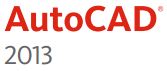 Objective	To acquire a responsible and challenging position in the technical field that would utilize my skills, talents & knowledge and provides me an opportunity for personal development, while working to best of my ability for growth of the organizationProfile 	Motivated, personable professional. Talent for quickly mastering new technologies. Flexible and versatile. Poised and competent with demonstrated ability to easily transcend cultural differences.Academic Profile_______________________________________________________________Graduation (2012)inB.E. Civil, V.T.H.T. Engineering College, Anna University, Chennai – 79.9%Higher Secondary Education (2008) from Don Bosco HSS, Kerala State Govt. – 78.66%Secondary Education (2006)from Infant Jesus Girls HS, Kerala State Govt. –77.06%Work Experience _______________________________________________________________Al Hikma Building Contracting LLC, DubaiDuration: 11-Mar-2013 to Present,  Position: Quantity SurveyorJob Responsibilities:Vellapally Brothers Constructions Pvt. Ltd., Kerala, IndiaDuration: 01-July-2012 to 31-Dec-2012,Position: Trainee Quantity SurveyorJob Responsibilities: Software Skills_________________________________________________________________Academic Projects& Achievements_____________________________________________Mini Project: “Testing the compressive strength of concrete using different admixtures”Design Project: “Design of a Pre-engineered building”Main Project: “Effect of industrial effluents on various grades of concrete”Others: published two journals in the International Journal of Engineering Research and Applicationspresented paper at Velammal Engineering College, Vel Technical University and Mohamed Sathak A.J. college of EngineeringPersonal Profile _______________________________________________________________Date of Birth			28-Aug-1990Sex				FemaleMarital Status			MarriedLanguages known		English (Read, Write, Speak)					Hindi (Read, Write)					Malayalam (Read, Write, Speak)					Tamil (Speak)Nationality			IndianVisa Status			Husband’s sponsorship Hobbies				Fabric painting and Glass paintingDeclaration __________________________________________________________________I, Deepthi Susan Zachariah, hereby declare that all the details furnished above are true to the best of my knowledge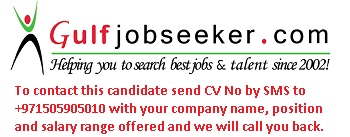 	                       Gulfjobseeker.com CV No: 971490Quantity take off and preparation of Bill of MaterialCost controlling by tracking the material requisition against BOMDeveloping strong relationships with the clients and sub-contractorsPreparing & checking draft of agreements & LOI for sub contractorsReview drawings and preparing enquiries for sub contractorFollow up, collecting quotations and preparing comparison chart for finalization of sub contracting workUpdating variation list & maintaining pending variation fileCollection of Handing Over Documents for submission to clientQuantity take off and preparation of BOQ and tender documentsTaking measurements & preparation of billsPreparation of program charts in Microsoft ProjectRate analyzing with latest prices of resourcesPreparing weekly and monthly progress reports Valuing completed work and arranging certificate of payments Certified SkillsAutoCAD 2013 Professional, Autodesk 3DS MAX 2012 ProfessionalTrained SkillsAutoDesk Revit 2010, STAAD.Pro V8i, PPM with PrimaveraP6 & Microsoft Project 2007/2010, Microsoft Excel 2007/2010/2013